Månedsplan for april 2024 DragehulenLÆRE OG LEKEGLEDE: Fokusområde: Barn og barndom, Livsmestring, Estetiske fagooråder.Tema: Fugler, frø, sanglekerMånedsbrev for april  Vi har markert påske med påskeverksted, eggejakt og fortellingen om verdens vakreste egg.  Denne fortellingen handler om tre høner som går til kongen og spør om hvem som er vakrest: Stilken, Prikken og Staken heter de. Han ber dem legge et egg hver. De legger tre ulike egg og går tilbake til kongen og spør hvem som er vakrest. Han ser på eggene og sier at alle er like fine. Og sier at det kommer an på de indre verdiene. Og alle tre blir prinsesser. Denne fortellingen liker barna velig godt.  Vi hadde og besøk av Solveig fra St.Petri kirke som hadde en fin fellessamling for oss. Hun hadde med en gul sekk med ulike ting som tradisjonelt knyttes til påsken: bla akebrett, påske-egg og bilde av Jesus. Det var veldig kjekt å forberede påskefrokosten sammen barna og gjennomføre denne sammen med familiene. Det er alltid kjekt med samlinger der barn og foreldre møtes i barnehagen.Barnegruppen er aktiv. Ute leker de mye med ball og i hengekøyene. Inne er fortsatt kjekt med lek i famillekroken og tegning. Flere barn er og glad i brettspill og ulik byggelek.Barnegruppen vår er aktiv, og det er mange gode vennskap. Det er flere ulike morsmål i gruppen. Vi bruker bilde/rolltalk for å støtte opp om språk. Det er bilder som viser begreper/ord. Vi ser at barna leker sammen og finner venner selv om de ikke kan så mye norsk og ikke har samme morsmål. Det er fascinerende å observere hvordan leken fungerer på tvers av språk og kulturer.  Personalet er tett på, veileder i konflikter, støtter opp i forhold til inkludering og krenkelser. Og støtter opp om at alle barna har noen å leke sammen med.I april starter vi et nytt fokusområde: Lære og lekegledePlanmål for perioden:Hovedmål:Organisere rom, tid og lekemateriale for å inspirere til ulike typer lekFremme et inkluderende miljø der alle barna kan delta i lek og erfare glede i lekTa initiativ til lek og aktivt bidra til at alle kommer inn i leken.Støtte og berike barnas initiativ, undring, nysgjerrighet, kreativitet, læringslyst og tiltro til egne evnerDelmål:Være oppmerksomme på barnas interesser og engasjement og legge til rette for læring i ulike situasjoner og aktiviteterTilby leker og lekesoner som inspirerer til forskjellig lek og som fremmer lekekompetanse og kreativitetAnsatte deltar i leken og gir hjelp og støtte til å utvikle leken, og som fanger opp de som kan falle utenfor lekenSosiale mål for perioden:De ansatte skal opptre autoritativt, ta ansvar og ramme inn barn på en god og omsorgsfull måte.  I Våland-barnehagene skal alle ansatte bruke kunnskap om Trygghetssirkelen , kjenne igjen og handle ut fra om barnet er oppe eller nede på sirkelen. De ansatte skal bruke kunnskapen sin om risiko og beskyttelsesfaktorer og kunne iverksette tiltak når de oppdager at barn ikke trives i barnehagen eller utsettes for krenkelser av andre barn eller voksne i barnehagen, i hjemmet og ellers i livet.Dette kan vi se ved at de ansatte:Er tilstede i leken sammen med barna både fysisk og mentaltEr engasjerte i barna og deres interesser og synspunkter. Undrer seg sammen med barnaEr aktive voksne, ikke passiveVi ønsker alle en fin april Hilsen Olaug, Hayat, Caroline, Grete og IngerMandagTirsdagOnsdagTorsdagFredagInnhold12. påskedag2Planleggingsdag3Tur i Vålandskogen med leker og eggetrilling, sanglkeker og fallskjerm 4SuperklubbHjort og Gaupe lek på fellesrommetDagens barn:Lerke5SamlingLage suppeDagens barn:Erle-Sol, sol kom igjen-Haren uti gresset-Fløy en liten blå fugl-Blomster små-Lille måltrost-Alle fugler8Superklubb turHjort og GaupeSamling og spillegrupperDagens barn:Anas9Samling og sangleker uteMøtedag for personaletDagens barn:Umi10Tur i skogen med naturbingo og kims lekDagens barn:Tina11SuperklubbHjort og GaupeSangleker uteDagens barn:Vilma12SamlingLage suppeDagens barn:WilliardLeker-Ta den ring-Buggi buggi-Rødt lys-kims lek -naturbingo-Alle mine kyllinger- gjemsel15Superklubben turHjort og GaupePlante frøDagens barn:Jette16Samling og sangleker uteMøtedag for personalet Dagens barn:Azemina17Tur i kolonihagenDagens barn:Radolaw18Olav 5 år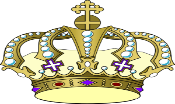 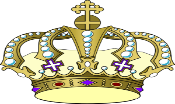 SuperklubbHjort og Gaupe sangleker uteDagens barn:Olav19Samling Lage suppeDagens barn:AsanteAktiviteter-sette poteter- Rydde på uteplassen og i sansehagenLek med ball og hoppetau22Superklubben turHjort og GaupeFormingDagens barn:Vera23Samling og sangleker uteMøtedag for personaletDagens barn:Agnes24Tur Dgens barn:Maverick25SuperklubbHjort og GaupeSangleker uteDagens barn:Nicolas26Lage suppeDagens barn:OlavRegler:-To små fugler-FrøetFortelling:-Frøet29Superklubben turHjort og GaupeFormingDagens barn:Lerke30Samling og sangleker uteMøtedag for personalet Dagens barn:Erle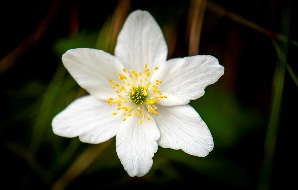 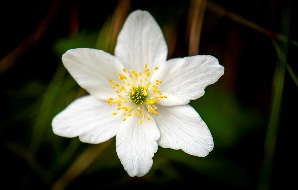 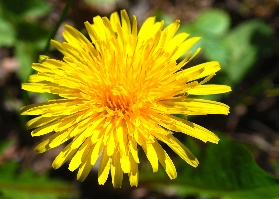 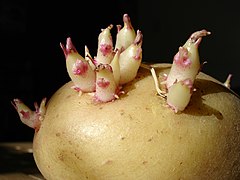 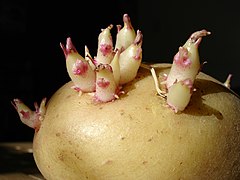 